Уважаемые Клиенты сервиса ПЛЕМТОРГ.РФ!Перед размещением информации просим внимательно изучить подробную инструкцию по пользованию сервисом.ПОШАГОВАЯ ИНСТРУКЦИЯ:Шаг «Регистрация»В правом верхнем углу экрана найдите вкладку «Регистрация»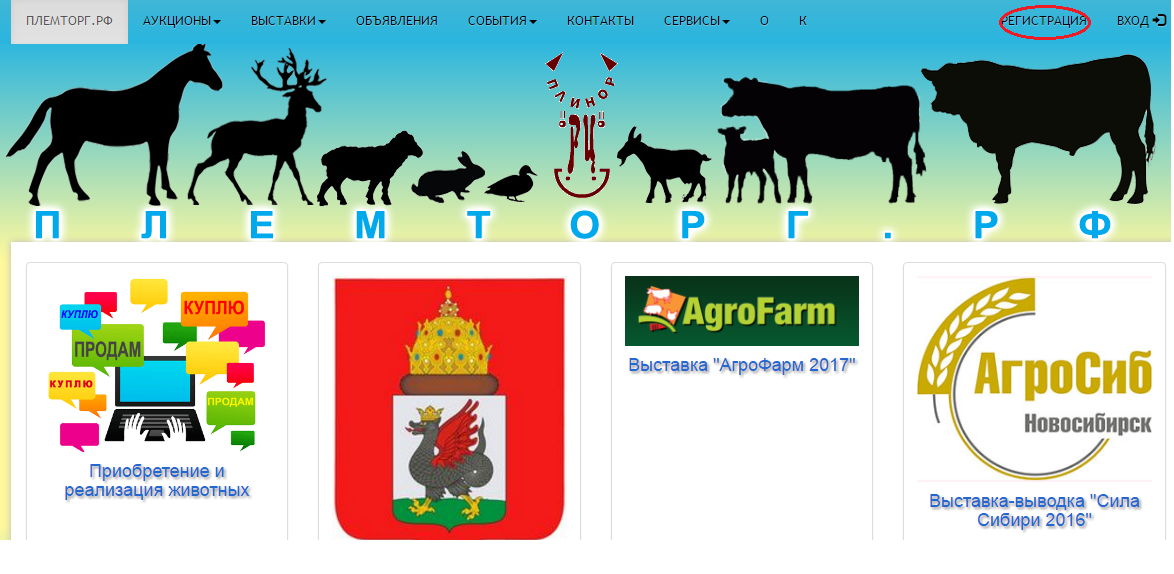 Внимательно заполните все поля Регистрации: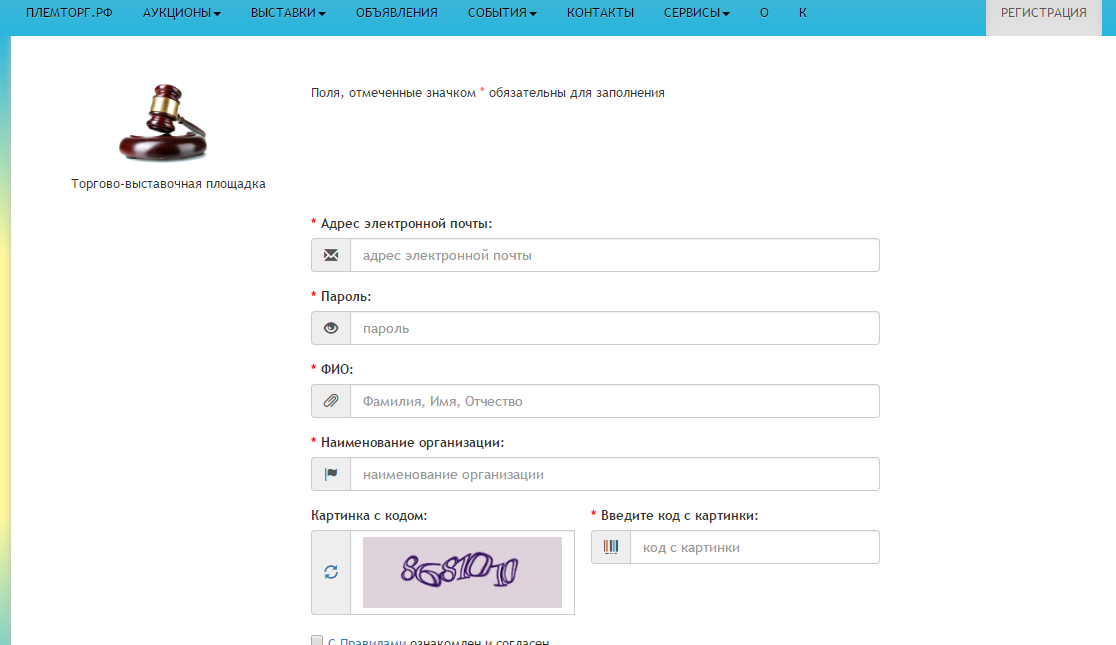 После заполнения данных, на указанный Вами адрес электронной почты будет выслано подтверждение регистрации, пройдите по ссылке и для Вас будет открыт доступ в Личный кабинет.Шаг «Профиль пользователя»Зайдите в Личный кабинет пользователя и выберите вкладку «Профиль» 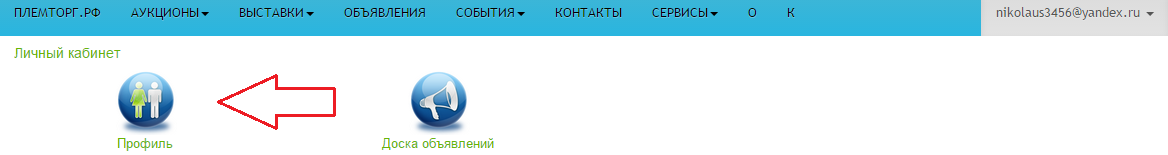 Аккуратно и подробно заполните информацию, необходимую для размещения данных.Реквизиты помогут нам составить Договор на размещение данных.Шаг «Разместить объявление»Выберите вкладку «Доска объявлений» Для размещения информации о приобретении/реализации животных без внесения данных из базы ИАС «СЕЛЭКС» необходимо выбрать вкладку «СОЗДАТЬ ОБЪЯВЛЕНИЕ»На карте России отметьте те регионы, которые интересуют Вас в рамках реализации вашего объявления. Среди хозяйств данного региона будет произведена рассылка данных Вашего объявления. Если отмечена только 1 область, рассылка будет только в ее рамках.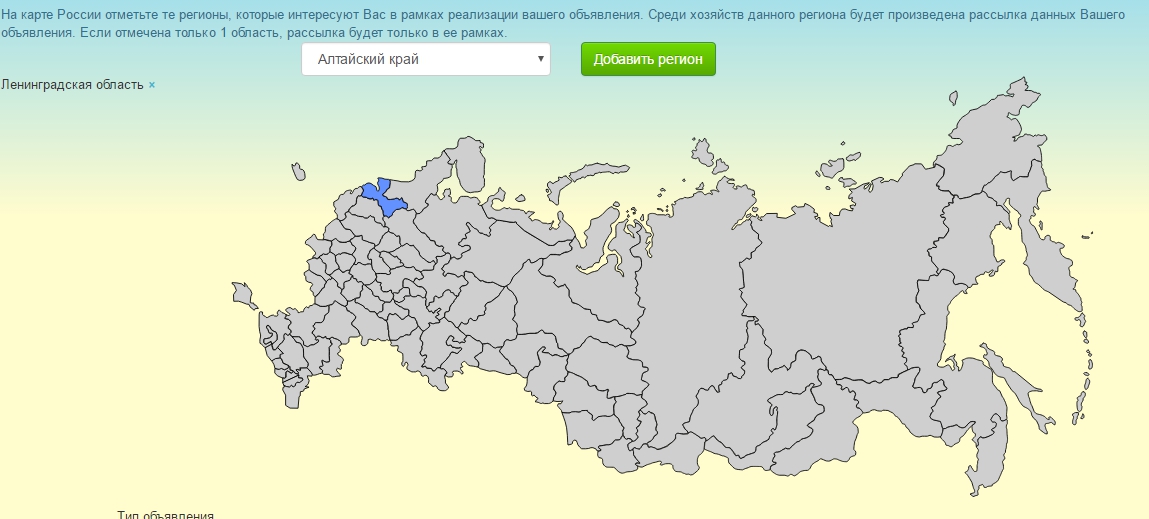 Выберите тип объявления (приобретение или реализация).Заполните название объявления, предпочтительно наименование организации и информация о местоположении.В тексте объявления постарайтесь наиболее полно описать приобретаемый/реализуемый товар. Чем более подробная будет информация, тем больше клиентов она заинтересует.Укажите контактную информацию.В зависимости от выбранных опций добавляемого объявления внизу страницы появляются подсказки, которые должны окрасится в зеленый цвет при указании всех необходимых параметров.Нажмите поле «Добавить объявление». В дальнейшем Ваше объявление, после прохождения модерации, будет добавлено на сайт ПЛЕМТОРГ.РФШаг «Разместить объявление с использованием СЕЛЭКС»Выберите вкладку «Доска объявлений» Для размещения информации о приобретении/реализации животных выберите «Добавить объявление СЕЛЭКС»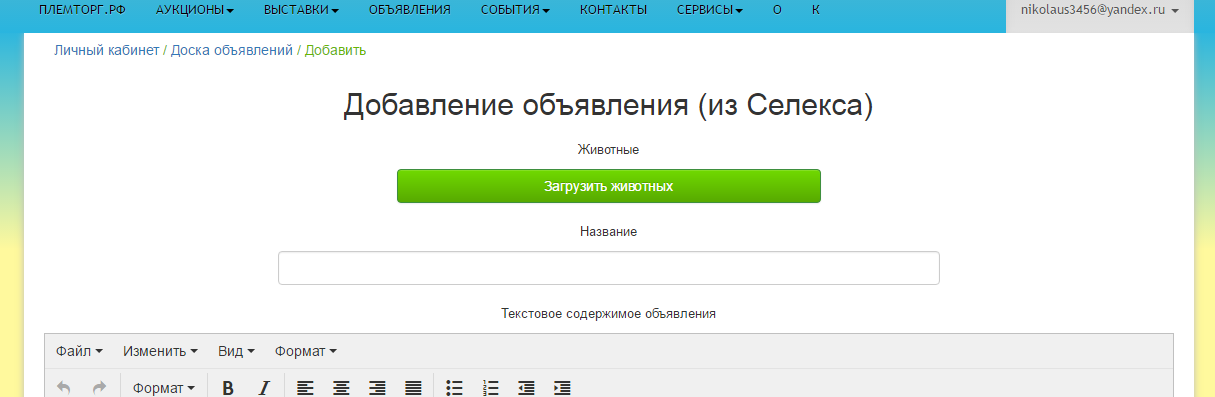 Выберите поле загрузить животных.Предварительно сделайте выгрузку Карточек продаваемых животных из ИАС «СЕЛЭКС» в формате .txtЗагрузите перечень животных в Личный кабинет.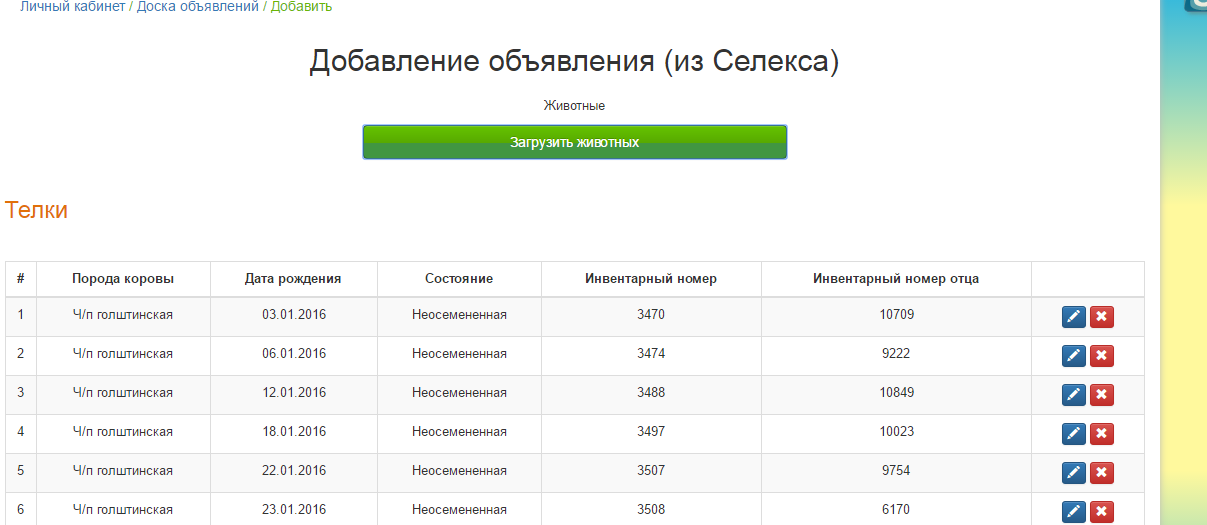 Заполните название объявления, предпочтительно наименование организации и информация о местоположении.В тексте объявления постарайтесь наиболее полно описать приобретаемый/реализуемый товар. Чем более подробная будет информация, тем больше клиентов она заинтересует.Укажите стоимость реализуемых животных.Укажите контактную информацию.Нажмите поле «Добавить объявление». В дальнейшем Ваше объявление, после прохождения модерации, будет добавлено на сайт ПЛЕМТОРГ.РФШаг «Управление объявлениями»Вы можете в любой момент самостоятельно снять данные с публикации или изменить их.Желаем Вам успешной работы с нашим сервисом ПЛЕМТОРГ.РФ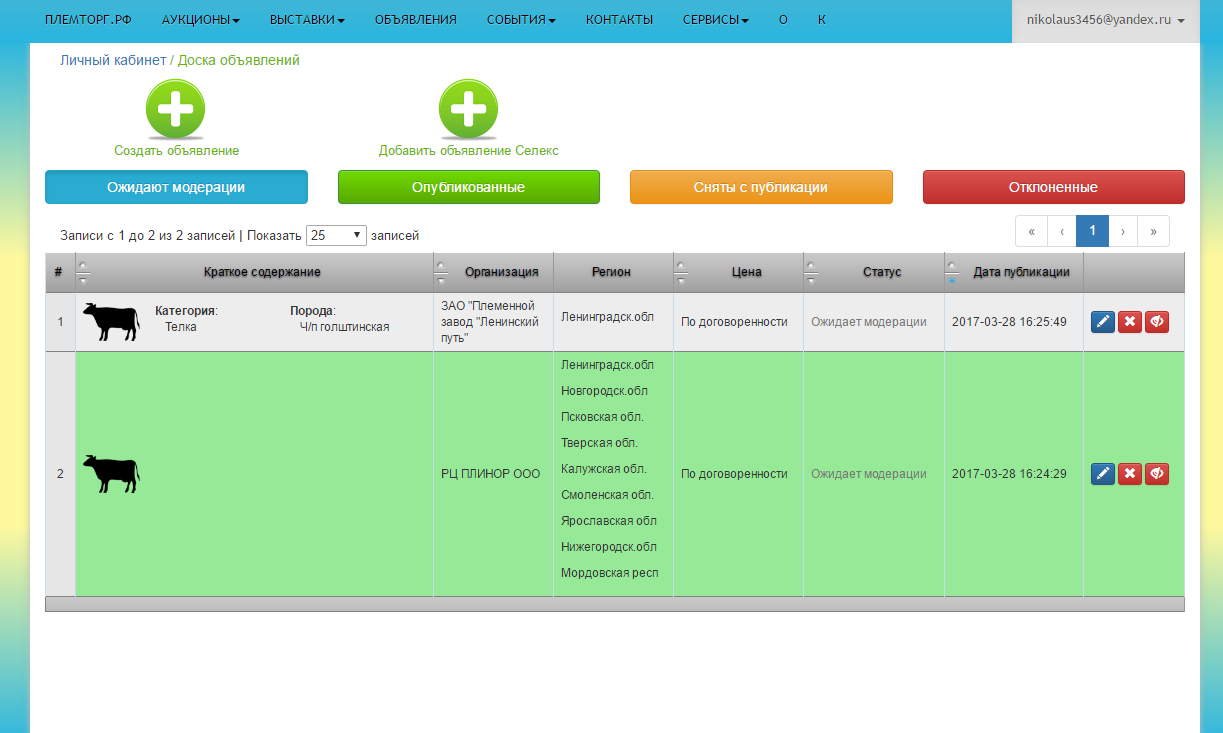 